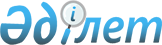 Қазақстан Республикасының Үкіметі туралыҚазақстан Республикасы Президентінің 2011 жылғы 8 сәуірдегі № 1 ЖарлығыБұқаралық ақпарат құралдарында 

жаниялануға тиіс             Қазақстан Республикасы Конституциясының 70-бабының 1-тармағына, "Қазақстан Республикасының Үкіметі туралы" Қазақстан Республикасы Конституциялық заңының 4-бабына сәйкес жаңадан сайланған Қазақстан Республикасының Президенті қызметіне кіріскен кезде Қазақстан Республикасы Үкіметінің өкілеттігін доғаруына байланысты қаулы етемін:

      1. Қазақстан Республикасының Үкіметі Қазақстан Республикасы Үкіметінің жаңа құрамы бекітілгенге дейін өз міндеттерін атқаратын болсын.

      2. Осы Жарлық қол қойылған күнінен бастап қолданысқа енгізіледі.      Қазақстан Республикасының

      Президенті                                 Н. Назарбаев
					© 2012. Қазақстан Республикасы Әділет министрлігінің «Қазақстан Республикасының Заңнама және құқықтық ақпарат институты» ШЖҚ РМК
				